ТЕРРИТОРИАЛЬНАЯ ИЗБИРАТЕЛЬНАЯ КОМИССИЯЛЮБИМСКОГО РАЙОНАРЕШЕНИЕг. Любим Ярославской областиО формах учета и отчетности кандидатов о поступлении средств в избирательные фонды и расходовании этих средств при проведении выборов Главы Ермаковского сельского поселения  Ярославской области, назначенных на 11 сентября 2022 годаРуководствуясь пунктом 2 статьи 77 Закона Ярославской области от 02.06.2003 № 27-з «О выборах в органы государственной власти Ярославской области и органы местного самоуправления муниципальных образований Ярославской области», территориальная избирательная комиссия Любимского района РЕШИЛА:          1. Использовать при проведении выборов Главы Ермаковского сельского поселения  Ярославской области, назначенных на 11 сентября 2022 года, формы учета и отчетности кандидатов о поступлении средств в избирательные фонды и расходовании этих средств, утвержденные постановлением Избирательной комиссии Ярославской области от 24.03.2022 № 12/90-7 «Об Инструкции о порядке и формах учета и отчетности кандидатов, избирательных объединений о поступлении средств в избирательные фонды и расходовании этих средств при проведении выборов в органы местного самоуправления муниципальных образований Ярославской области».        2. Разместить настоящее решение на странице территориальной избирательной комиссии Любимского района официального сайта Избирательной комиссии Ярославской области в информационно-телекоммуникационной сети «Интернет».         3. Контроль за исполнением решения возложить на секретаря территориальной избирательной комиссии Любимского районаСоколову С.С.Председатель территориальной избирательной комиссии Любимского района                   Л.П.Харитончик     Секретарь территориальнойизбирательной комиссии Любимского района                   С.С.Соколова                                 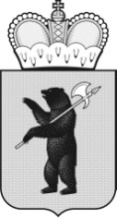 23 июня 2022 года№ 23/56